Ravello Festival 2021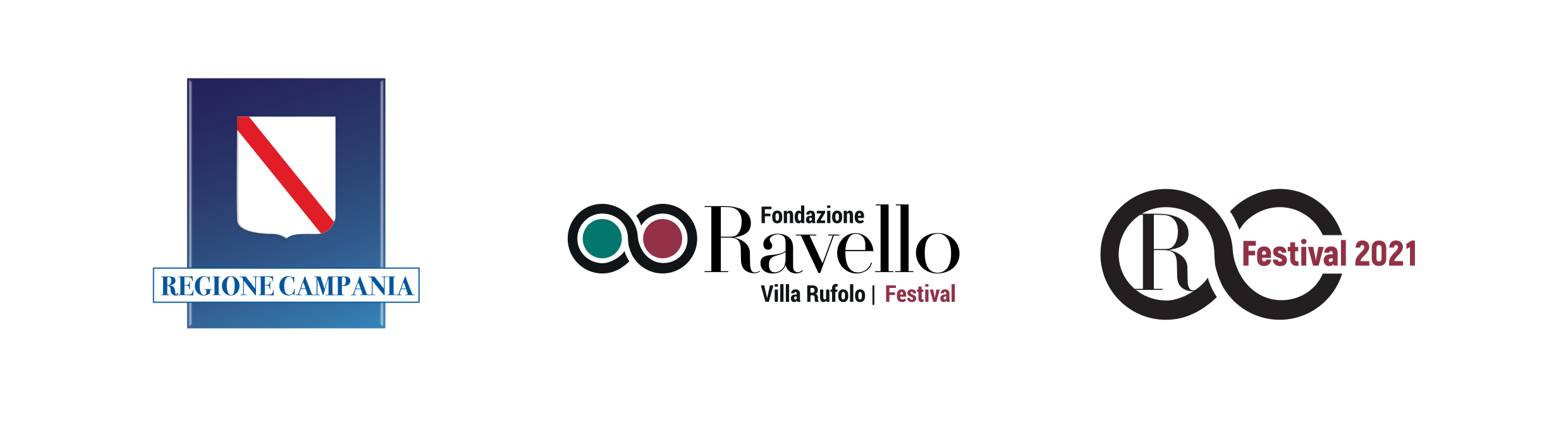 Giovedì 1 luglio Belvedere di Villa Rufolo, ore 20.00  Deutsches Symphonie-Orchester BerlinDirettore Kent Nagano Mari Kodama, pianoforte Musiche di Wagner, Beethoven, SchubertDomenica 4 luglio Belvedere di Villa Rufolo, ore 20.00Orchestra del Teatro di San Carlo di NapoliDirettore Dan EttingerMusiche di BeethovenMartedì 6 luglio  Belvedere di Villa Rufolo, ore 20.00  Piano variations on the Jesus Christ Superstar Stefano Bollani, pianoforteDomenica 11 luglio  Belvedere di Villa Rufolo, ore 20.00  Slovenian Philharmonic OrchestraDirettore Charles DutoitMartha Argerich, pianoforte Musiche di Stravinsky, ProkofievSabato 17 luglio Belvedere di Villa Rufolo, ore 20.00Orchestra Filarmonica di BeneventoDirettore e violinista Fabio Biondi Musiche di Beethoven, Schumann, MendelssohnGiovedì 22 luglio Belvedere di Villa Rufolo, ore 20.00 Astor Piazzolla 100° Quinteto Astor PiazzollaOrchestra Filarmonica Salernitana Giuseppe Verdi Direttore Andrés JuncosPablo Mainetti, bandoneon Musiche di Piazzolla Sabato 24 luglioBelvedere di Villa Rufolo, ore 20.00 Les Musiciens du LouvreDirettore Marc MinkowskiMusiche di MozartGiovedì 29 luglioBelvedere di Villa Rufolo, ore 20.00 Omaggio a CarusoOrchestra del Teatro di San Carlo di NapoliDirettore Nikolas NägeleJuan Diego Flórez, tenore Marina Monzó, soprano Musiche di Rossini, Donizetti, Gounod, Puccini Venerdì 30 luglio Sala dei Cavalieri di Villa Rufolo, ore 18.30 Gruppi cameristici dell’Orchestra Giovanile Luigi Cherubini Sabato 31 luglio Chiesa di Santa Maria a Gradillo, ore 12.30Sala dei Cavalieri di Villa Rufolo, ore 18.30 Gruppi cameristici dell’Orchestra Giovanile Luigi Cherubini Sabato 31 luglio Belvedere di Villa Rufolo, ore 21.00Lumina in tenebris Luci dalla Divina Commedia prima e dopo Dante di e con Elena Bucci e Chiara Muti Domenica 1 agostoSala dei Cavalieri di Villa Rufolo, ore 12.30Chiesa di San Giovanni del Toro, ore 18.30 Gruppi cameristici dell’Orchestra Giovanile Luigi Cherubini Domenica 1 agostoBelvedere di Villa Rufolo, ore 20.00  Omaggio a CarusoOrchestra Filarmonica Salernitana Giuseppe Verdi Direttore Michael BalkeLawrence Brownlee, Michael Spyres, tenori Musiche di Rossini, Meyerbeer, Thomas, BraccoDomenica 8 agosto  Auditorium Oscar Niemeyer, ore 20.00Maurizio Pollini, pianoforteMusiche di Schumann, ChopinMercoledì 11 agosto Belvedere di Villa Rufolo, ore 5.00 Concerto all’albaOrchestra Giovanile Luigi CherubiniDirettore James Conlon Musiche di BeethovenSabato 21 agosto Belvedere di Villa Rufolo, ore 20.00  Gustav Mahler JugendorchesterDirettore Manfred HoneckMatthias Goerne, baritono Musiche di Wagner, StraussLunedì 23 agosto Belvedere di Villa Rufolo, ore 20.00  Mariinsky OrchestraDirettore Valery GergievMusiche di Rossini, Schubert, MendelssohnMartedì 24 agosto Belvedere di Villa Rufolo, ore 20.00  Mariinsky OrchestraDirettore Valery GergievMusiche di Prokofiev, SchubertSabato 28 agosto Belvedere di Villa Rufolo, ore 20.00Igor Levit, pianoforteMusiche di BeethovenJazz in Piazza Venerdì 6 agosto Piazza Duomo, ore 21.15"Psychosis” homage to Bernard Herrmann Carla Marciano, sax alto e soprano Alessandro La Corte, piano e tastiere Aldo Vigorito, contrabbasso Gaetano Fasano, batteria Venerdì 13 agostoPiazza Duomo, ore 21.15Stefano Di Battista “Morricone Stories” Stefano Di Battista, sax Daniele Sorrentino, contrabbassoAndrea Rea, pianoforteLuigi Del Prete, batteriaVenerdì 20 agosto Piazza Duomo, ore 21.15Tre per Una. “Un omaggio a Mina” Danilo Rea, pianoforte Massimo Moriconi, contrabbasso Alfredo Golino, batteria Giovedì 26 agostoPiazza Duomo, ore 21.15End summer night’s dream Dario Deidda, contrabbasso Julian Oliver Mazzariello, pianoforte Amedeo Ariano, batteriawww.ravellofestival.cominfo boxoffice@ravellofestival.com tel. 089 858422Il programma potrebbe subire variazionianche per eventuali limitazioni alla mobilità causa Covid-19